БРИФ НА РАЗРАБОТКУ ЛОГОТИПАИсполнитель принимает на себя обязательство о том, что коммерческая информация, полученная в рамках подготовки и реализации проекта, является конфиденциальной и не подлежит разглашению или передаче третьим лицам.1. Информация о компании:2. Информация по разработке логотипа:Название компании:как должно быть написано в логотипеСфера деятельности:Целевая аудиторияЦель создания логотипаПервый вариант или редизайн созданной ранее версии (если это редизайн, уточните, чем не устраивает)?Ваши ассоциации логотипас чем должен ассоциироваться, какие характерные особенности вашей компании должен отображатьИдея, которую должен содержать логотип:Цветовое решение логотипа:Ваши пожелания. Если есть фирменные цвета, укажите их.Цвета, от которых желательно отказаться совсем:Шрифт в логотипе:СтрогийПрописной (с завитушками)Старинный шрифт:старославянскийстароанглийскийГотический шрифтНаклонныйПримеры логотипов, которые вам нравятся. Чем они Вам нравятся?Примеры логотипов, которые вам не нравятся. Чем они Вам не нравятся?Стилистика, в которой должен быть выполнен логотип:Строгий стильИгровой стильСпортивный (динамический) стиль3D стиль (объемный)Гербовый стильИзящный стильМолодежный стильС персонажем (главным героем)Не  определились Примеры стилей:
Вид логотипа1. Знак со смыслом + надпись названия компании (продукта)Что должно быть прорисовано в знаке? (люди, животные, здания, растения, предметы и т.п.)? 
2. Абстрактный знак + надпись названия компании (продукта)Что можно использовать как абстракцию (круг, квадрат,  ромб, линии и т.п.)?3. В знаке зашифрованы главные буквы (или все буквы) названия. Пропишите4.  Без знака, только название, написанное интересным (уникальным) шрифтом5.  Не определились  (просим разработать на усмотрение студии)3. Дополнительные услуги:1.  Разработка бренд-бука2.  Разработка фирменного стиля (визитки, папки, конверты и т.д.)?4. Дополнительные пожелания (комментарии):Название компании:Контактное лицо:Телефон:E-mail: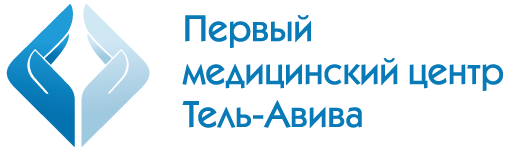 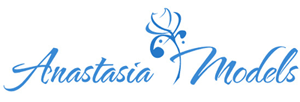 Строгий стильИзящный стиль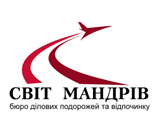 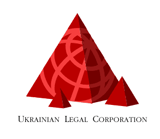 Спортивный стиль3D стиль (объемный)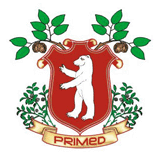 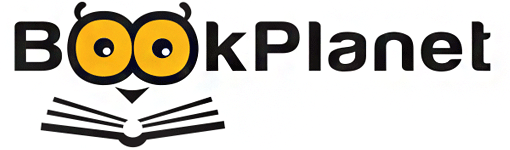 Гербовый стильИгровой стиль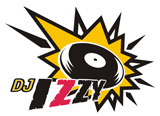 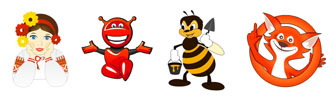 Молодежный стильС персонажем (главным героем)Примеры:
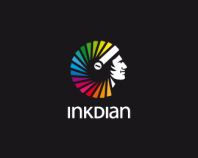 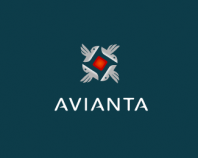 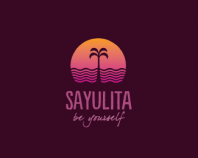 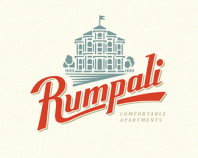 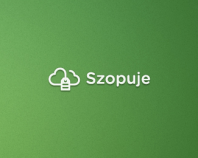 Примеры:
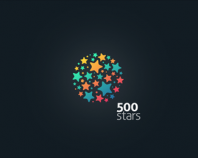 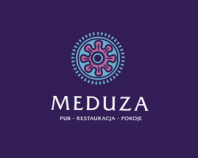 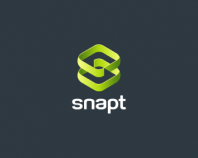 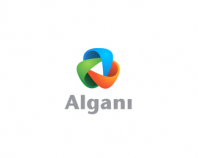 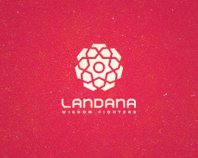 Примеры:
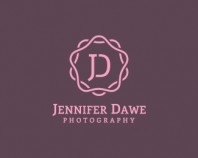 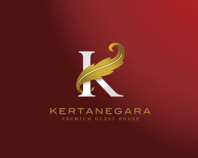 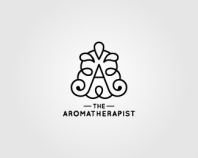 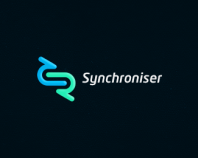 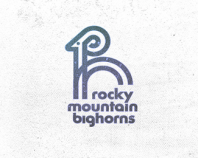 Примеры:
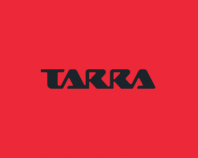 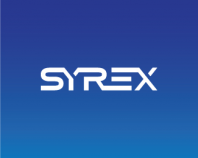 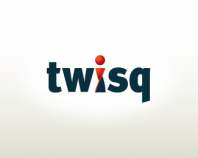 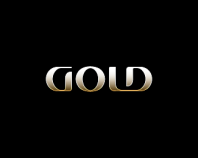 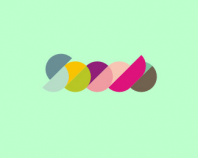 